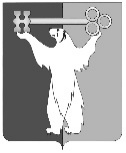 РОССИЙСКАЯ ФЕДЕРАЦИЯКРАСНОЯРСКИЙ КРАЙНОРИЛЬСКИЙ ГОРОДСКОЙ СОВЕТ ДЕПУТАТОВР Е Ш Е Н И ЕО награждении Почетными грамотами Норильского городского Совета депутатовВ соответствии с Положением о наградной политике муниципального образования город Норильск, утвержденным решением Городского Совета от 16.12.2014 № 21/4-454, решением комиссии Городского Совета по городскому хозяйству от 16.02.2017 № 438 «О награждении Почетной грамотой Городского Совета», решением комиссии Городского Совета по законности и местному самоуправлению от 14.02.2017 № 201 «О награждении Почетной грамотой Городского Совета», решением комиссии Городского Совета по бюджету и собственности от 17.02.2017 № 377 «О награждении Почетной грамотой Норильского городского Совета депутатов», Городской СоветРЕШИЛ:1. Наградить Почетной грамотой Норильского городского Совета депутатов: 1.1. За добросовестный труд, высокий профессионализм и большой личный вклад в обеспечение деятельности по производству цветных и драгоценных металлов, способствующие экономическому развитию муниципального образования город Норильск:1.2. За большой личный вклад в развитие ветеранского движения участников локальных конфликтов и военно-патриотическое воспитание молодежи в муниципальном образовании город Норильск:1.3. За добросовестный труд, высокие показатели в служебной деятельности, большой личный вклад в соблюдение законности и правопорядка на территории муниципального образования город Норильск и в связи с празднованием 138-й годовщины образования уголовно-исполнительной системы России2. Контроль исполнения настоящего решения возложить на председателей комиссий Городского Совета по городскому хозяйству Пестрякова А.А., по законности и местному самоуправлению Соломаху Л.А., по бюджету и собственности Цюпко В.В.3. Решение вступает в силу со дня принятия.Глава города Норильска                                                                          О.Г. Курилов21 февраля 2017 года№ 36/4-804Камалутдинова Михаила ДавлятзяновичаКоржавина Игоря ВикторовичаСакаеваФархада ИзиловичаЧебану Романа СеменовичаЧернецкую Анну Васильевну–––––мастера горного подземного участка эксплуатации самоходного оборудования рудника «Заполярный» ЗФ ПАО «ГМК «Норильский никель»;горнорабочего очистного забоя 5 разряда подземного участка очистных работ № 1 рудника «Заполярный» ЗФ ПАО «ГМК «Норильский никель»;заместителя начальника участка шахтной поверхности рудника «Заполярный» ЗФ ПАО «ГМК «Норильский никель»;горнорабочего очистного забоя 5 разряда подземного участка очистных работ № 3 рудника «Заполярный» ЗФ ПАО «ГМК «Норильский никель»;заместителя директора центра по работе с персоналом – начальника отдела по работе с персоналом рудника «Заполярный» ЗФ ПАО «ГМК «Норильский никель».Лукашёва Станислава Юрьевича -члена местной общественной организации «Союз ветеранов Афганской войны и локальных конфликтов»;Мизгулина Алексея Владимировича-члена Правления местной общественной организации «Союз ветеранов Афганской войны и локальных конфликтов».Хохлова Андрея Сергеевича -начальника отряда по воспитательной работе с осужденными ИК-15 ФКУ ОИК-30 ГУФСИН России по Красноярскому краю.